RESULTADO – TOMADA DE PREÇON° 2023101TP33187HEAPAO Instituto de Gestão e Humanização – IGH, entidade de direito privado e sem fins lucrativos, classificadocomo Organização Social, vem tornar público o resultado da Tomada de Preços, com a finalidade deadquirir bens, insumos e serviços para o HEAPA - Hospital Estadual de Aparecida de Goiânia, comendereço à Av. Diamante, s/n - St. Conde dos Arcos, Aparecida de Goiânia/GO, CEP: 74.969-210.Bionexo do Brasil LtdaRelatório emitido em 28/01/2023 14:08CompradorIGH - HUAPA - HOSPITAL DE URGÊNCIA DE APARECIDA DE GOIÂNIA (11.858.570/0004-86)AV. DIAMANTE, ESQUINA C/ A RUA MUCURI, SN - JARDIM CONDE DOS ARCOS - APARECIDA DE GOIÂNIA, GO CEP: 74969-210Relação de Itens (Confirmação)Pedido de Cotação : 264774409COTAÇÃO Nº 33187 - MATERIAL MÉDICO - HEAPA JANEIRO/2023Frete PróprioObservações: *PAGAMENTO: Somente a prazo e por meio de depósito em conta PJ do fornecedor. *FRETE: Só serão aceitas propostas com frete CIF epara entrega no endereço: AV. DIAMANTE, ESQUINA C/ A RUA MUCURI, JARDIM CONDE DOS ARCOS, AP DE GOIÂNIA/GO CEP: 74969210, dia ehorário especificado. *CERTIDÕES: As Certidões Municipal, Estadual de Goiás, Federal, FGTS e Trabalhista devem estar regulares desde a data daemissão da proposta até a data do pagamento. *REGULAMENTO: O processo de compras obedecerá ao Regulamento de Compras do IGH,prevalecendo este em relação a estes termos em caso de divergência.Tipo de Cotação: Cotação NormalFornecedor : Todos os FornecedoresData de Confirmação : TodasFaturamentoMínimoValidade daPropostaCondições dePagamentoFornecedorPrazo de EntregaFrete ObservaçõesIs Costa Central TelemedicinaRIALMA - GOItalo Seixas Costa - (62)10 dias apósconfirmação1R$ 2.970,000019/01/202330 ddlCIFnull992002061vendas@hospicenter.com.brMais informaçõesProgramaçãode EntregaPreçoUnitário FábricaPreçoValorTotalProdutoCódigoFabricante Embalagem Fornecedor Comentário JustificativaRent(%) QuantidadeUsuárioColchaoHospitalarConfeccionadoem tecidoimpermeavel,na cor azul,certificacao doInmetro.Tamanho eDimensoesconformeDaniellyEvelynPereira DaCruzCOLCHAOHOSP.REVEST.COURVINIs CostaCentralTelemedicinaR$R$R$140243-caixanull-10 Unidade259,0000 0,00002.590,00001.90X0.80 -23/01/202314:58UNIDADEsolicitado. -Ortoflex;CBS:FORNECEDORNÃO ATENDEA FORMA DEPAGAMENTOSOLICITADOPELAINSTITUIÇÃO,SOMENTE AVISTA /COUTINHO ECONFIANÇA:NÃO ATINGEFATURAMENTOMÍNIMO /ColchaoHospitalarConfeccionadoem tecidoimpermeavel,na cor azul,certificacao doInmetro.Tamanho eDimensoesconformeDaniellyEvelynPereira DaCruzCOLCHONETEHOSPITALARIs CostaCentralTelemedicinaR$R$R$237624-caixanull10 Unidade190 X .60 -251,1400 0,00002.511,4000UNIDADE23/01/202314:58solicitado. -OrtoflexHOSPMED ,MARALUCIA EMEDLIN: NÃOFATURA PORPENDÊNCIAFINANCEIRA /TotalParcial:R$220.00.05.101,4000Total de Itens da Cotação: 2Total de Itens Impressos: 2TotalGeral:R$5.101,4000Clique aqui para geração de relatório completo com quebra de página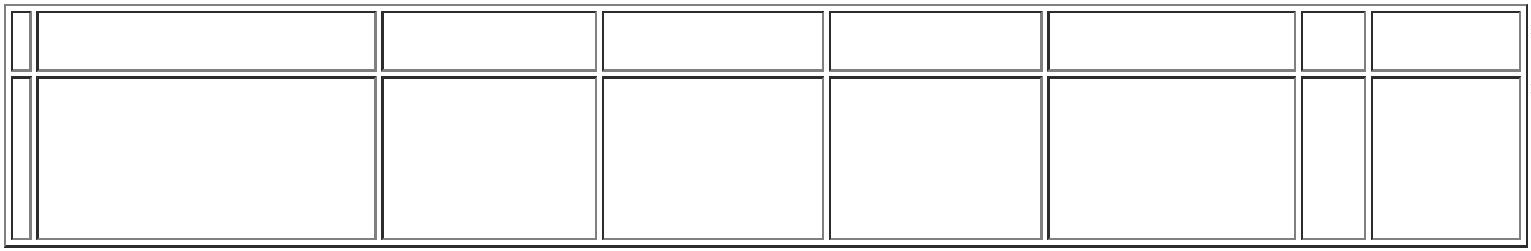 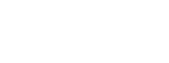 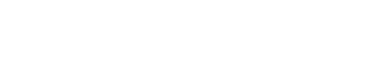 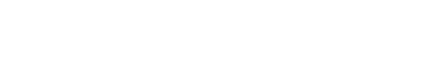 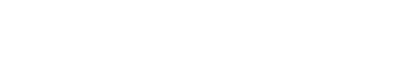 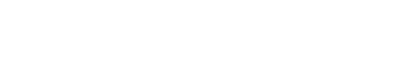 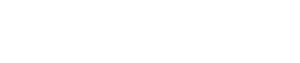 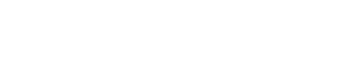 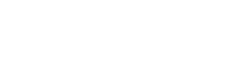 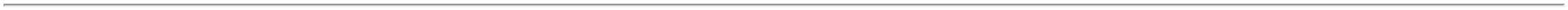 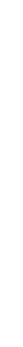 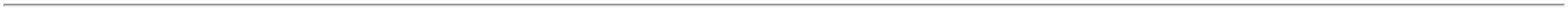 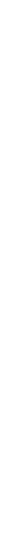 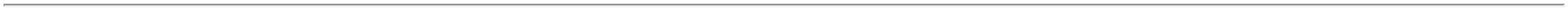 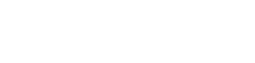 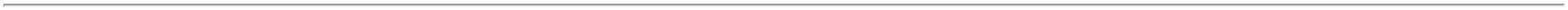 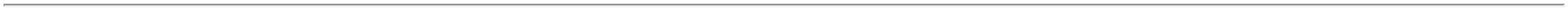 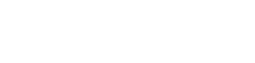 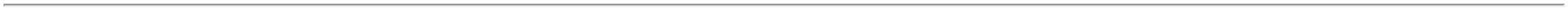 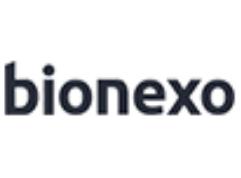 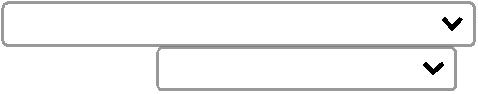 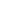 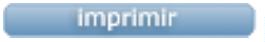 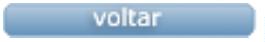 